Матерјал за периодот 06.04 – 10.04.2020ВторникАктивности за увежбување на вокабуларот, наставен листРок на задачата: 11.04ЧетвртокАктивности за увежбување на вокабуларот, наставен листРок на задачата: 11.04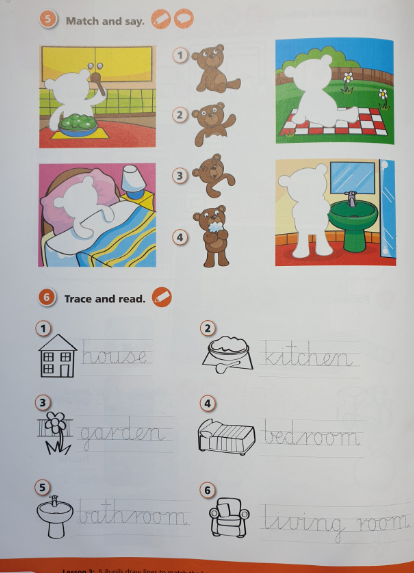 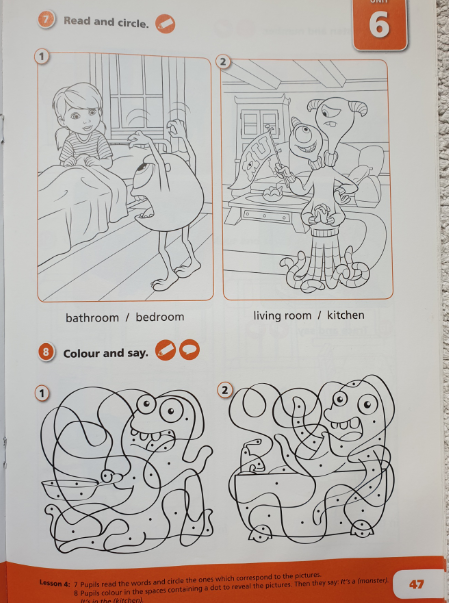 